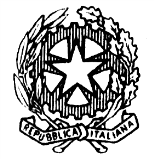 TRIBUNALE DI NOCERA INFERIORESEZIONE PENALEUDIENZA 23.12.2021 ore 09.00 e ss.Giudice: Dott. Federico NOSCHESE ORDINE DI CHIAMATA DEI PROCESSII° Fascia ore 09:00 – 10:00 (N. 2021/123 SIGE)- Rinvio al 10.03.2022 (RGT n. 1504-21) – RGNR n. 5553-20- Rinvio al 16.06.2022 (RGT n. 1849-20) – RGNR n. 1153-19-Rinvio al 16.06.2022 (RGT n 1053-19)-RGNR n. 443-17-Rinvio al 16.06.2022 (RGT n 1052-19) -Rinvio al 16.06.2022 (RGT n. 984-20)- RGNR n. 10193-15-Rinvio al 16.06.2022 (RGT n. 1844-20) - RGNR n. 4803-19-Rinvio al 16.06.2022 (RGT n. 50-18) – RGNR n. 2503-16-Rinvio al 16.06.2022 (RGT n. 444/17) – RGNR n. 8593-14-Rinvio al 16.06.2022 (RGT n. 1116-21) – RGNR n. 2269-19-Rinvio al 16.06.2022 (RGT n 2204-2019) – RGNR n. 75-16-Rinvio al 16.06.2022 (RGT 2240/17) – RGNR n. 10673-15-Rinvio al 16.06.2022 (RGT n. 1782-20) – RGNR n. 5253-19-Rinvio al 16.06.2022 (RGT n. 1744-10) – RGNR n. 3630-19-Rinvio al 16.06.2022II° Fascia ore 10:00 – 11:00 (RGT n. 1617-21) – RGNR n. 1254-21 (RGT n. 1318-20) – RGNR n. 2133-19 (RGT n. 1020-2014) – RGNR n. 1809-11 (RGT n. 250-20) – RGNR n. 2672-15 (RGT n. 1953-19) - RGNR n. 3080/16(RGT n. 322-21) – RGNR n. 4184-20 III° Fascia ore 11:00 – 13:00 (RGT n. 1801-19) – RGNR n. 4227-17 (RGT n. 2443-19)- RGNR n. 1832-19(RGT n. 157-21) – RGNR n. 3454-16 (RGT n. 1577-18) – RGNR n. 93-17(RGT n. 150-19)- RGNR n. 2323-18 (RGT n. 1995-20) – RGNR n. 5183-16 (RGT n 842-19) – RGNR n. 5355-17IV° Fascia ore 13:00 – 15:00 ( RGT n. 292-19) – RGNR n. 4617-18 (RGT n 2580-18) – RGNR n. 6283-17(RGT n. 861-21) – RGNR n. 2586-21 (RGT n. 1953-18) - RGNR n. 1329-16 (RGT n 290-18) – RGNR n. 9700-15 (RGT n. 764-18) – RGNR n. 2925-16 (RGT n. 530/18) – RGNR n. 1790-17(RGT n. 363-20) – RGNR n. 4633-19  (RGT n. 2027-20) – RGNR n. (1513-19)